Parallelograms Across AxesA parallelogram has vertices at (-3,2), (-7,2), (-9,6), (-5,6).  Part 1:Plot and label the vertices of the parallelogram on the coordinate plane.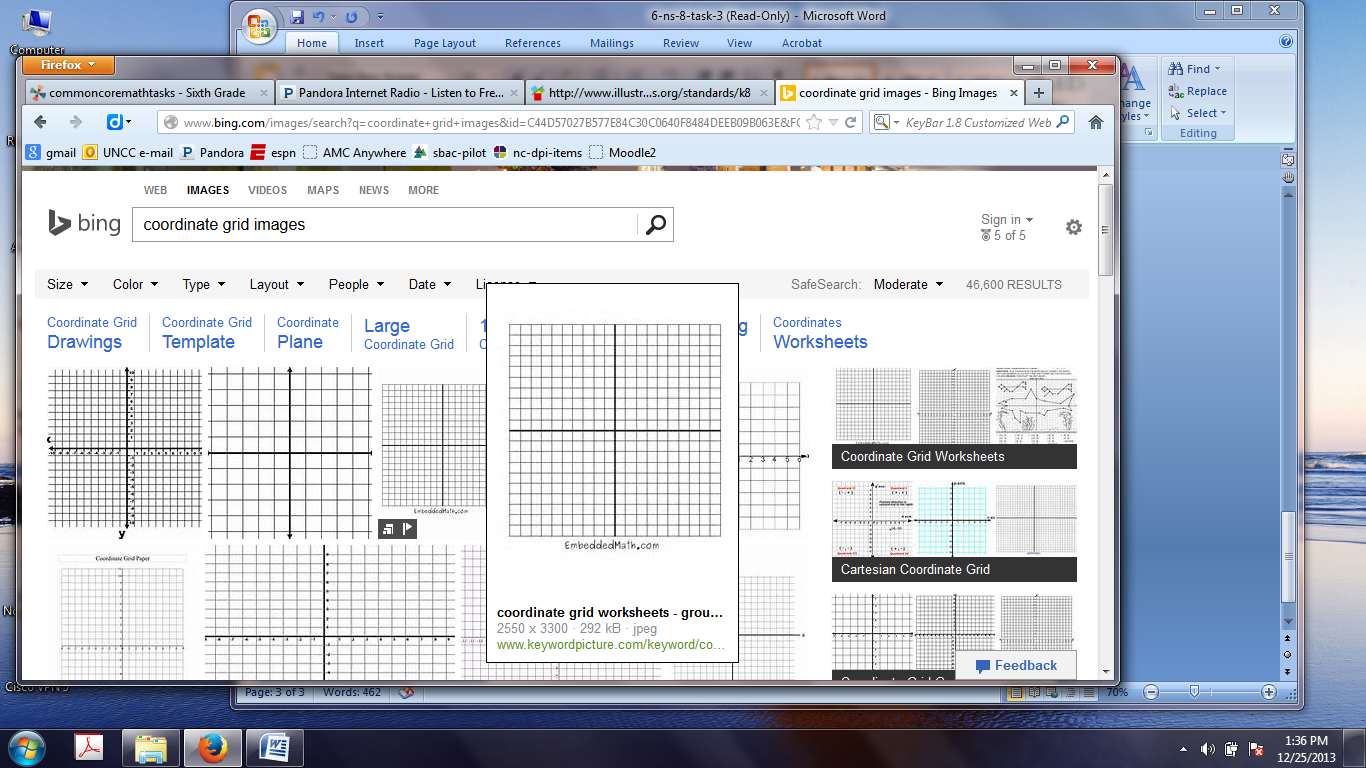 Part 2:Reflect the parallelogram across the y-axis. Plot the points and draw the parallelogram. Write the ordered pairs for the vertices of the parallelogram. Part 3: Reflect the original parallelogram across the x-axis. Plot the points and draw the parallelogram. Write the ordered pairs for the vertices of the parallelogram.Part 4:Write an explanation about how you solved Parts 2 and 3.Parallelograms Across Axes- 6.NS.6Parallelograms Across Axes- 6.NS.6DomainThe Number SystemClusterApply and extend previous understandings of numbers to the system of rational numbers.Standard(s)6.NS. 6 Understand a rational number as a point on the number line. Extend number line diagrams and coordinate axes familiar from previous grades to represent points on the line and in the plane with negative number coordinates.6.NS.6b Understand signs of numbers in ordered pairs as indicating locations in quadrants of the coordinate plane; recognize that when two ordered pairs differ only by signs, the locations of the points are related by reflections across one or both axes.6.NS.5 Understand that positive and negative numbers are used together to describe quantities having opposite directions or values (e.g., temperature above/below zero, elevation above/below sea level, credits/debits, positive/negative electric charge); use positive and negative numbers to represent quantities in real-world contexts, explaining the meaning of 0 in each situation.MaterialsActivity sheetTask Parallelograms Across AxesA parallelogram has vertices at (-3,2), (-7,2), (-9,6), (-5,6).  Part 1:Plot and label the vertices of the parallelogram on the coordinate plane.Part 2:Reflect the parallelogram across the y-axis. Plot the points and draw the parallelogram. Write the ordered pairs for the vertices of the parallelogram. Part 3: Reflect the original parallelogram across the x-axis. Plot the points and draw the parallelogram. Write the ordered pairs for the vertices of the parallelogram.Part 4:Write an explanation about how you solved Parts 2 and 3. RubricRubricRubricLevel ILevel IILevel IIIDeveloping ProficiencyStudent uses inappropriate solution strategy and does not get the correct answer.Not Yet Proficient There are one or two errors.  Proficient in Performance Accurately solves problemPart 1: The vertices of the parallelogram are plotted and labeled correctly.Part 2: The new parallelogram has points at (3,2), (7,2), (9,6), and (5,6). Part 3: The new parallelogram has points at (-3,-2), (-7,-2), (-9,-6), and (-5,-6). Part 4: The explanation is clear and accurate. Standards for Mathematical Practice1.  Makes sense and perseveres in solving problems.2.  Reasons abstractly and quantitatively.3.  Constructs viable arguments and critiques the reasoning of others.4.  Models with mathematics.5.  Uses appropriate tools strategically.6.  Attends to precision.7.  Looks for and makes use of structure.8.  Looks for and expresses regularity in repeated reasoning.